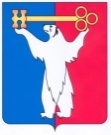 АДМИНИСТРАЦИЯ ГОРОДА НОРИЛЬСКАКРАСНОЯРСКОГО КРАЯПОСТАНОВЛЕНИЕ20.03.2019	г. Норильск	       № 110О реализации на территории муниципального образования город Норильск основного мероприятия «Выполнение государственных обязательств по обеспечению жильем категорий граждан, установленных федеральным законодательством» государственной программы Российской Федерации «Обеспечение доступным и комфортным жильем и коммунальными услугами граждан Российской Федерации»В целях реализации Постановления Правительства Российской Федерации 
от 21.03.2006 №153 «О некоторых вопросах реализации основного мероприятия «Выполнение государственных обязательств по обеспечению жильем категорий граждан, установленных федеральным законодательством» государственной программы Российской Федерации «Обеспечение доступным и комфортным жильем и коммунальными услугами граждан Российской Федерации»ПОСТАНОВЛЯЮ: 1. Утвердить Порядок реализации на территории муниципального образования город Норильск основного мероприятия «Выполнение государственных обязательств по обеспечению жильем категорий граждан, установленных федеральным законодательством» государственной программы Российской Федерации «Обеспечение доступным и комфортным жильем и коммунальными услугами граждан Российской Федерации» (прилагается).2. Определить Управление жилищного фонда Администрации города Норильска уполномоченным органом местного самоуправления муниципального образования город Норильск по реализации основного мероприятия «Выполнение государственных обязательств по обеспечению жильем категорий граждан, установленных федеральным законодательством» государственной программы Российской Федерации «Обеспечение доступным и комфортным жильем и коммунальными услугами граждан Российской Федерации».3. Опубликовать настоящее постановление в газете «Заполярная правда» и разместить его на официальном сайте муниципального образования город Норильск.4. Настоящее постановление вступает в силу после его официального опубликования в газете «Заполярная правда».Глава города Норильска                                                                                Р.В. АхметчинУТВЕРЖДЕНпостановлением Администрации города Норильскаот 20.03.2019 № 110Порядок реализации на территории муниципального образования город Норильск основного мероприятия «Выполнение государственных обязательств по обеспечению жильем категорий граждан, установленных федеральным законодательством» государственной программы Российской Федерации «Обеспечение доступным и комфортным жильем и коммунальными услугами граждан Российской Федерации»1. Общие положения1.1. Настоящий Порядок разработан в целях реализации на территории муниципального образования город Норильск мероприятий в отношении категорий граждан, указанных в подпунктах «е» и «з» пункта 5 Правил выпуска и реализации государственных жилищных сертификатов в рамках реализации основного мероприятия «Выполнение государственных обязательств по обеспечению жильем категорий граждан, установленных федеральным законодательством» государственной программы Российской Федерации «Обеспечение доступным и комфортным жильем и коммунальными услугами граждан Российской Федерации», утвержденных Постановлением Правительства Российской Федерации от 21.03.2006 № 153 (далее – Правила), и определяет порядок деятельности органов местного самоуправления муниципального образования город Норильск по реализации основного мероприятия.1.2. Структурным подразделением Администрации города Норильска, осуществляющим функции уполномоченного органа по реализации основного мероприятия, является Управление жилищного фонда Администрации города Норильска (далее – Управление).1.3. Управление осуществляет следующие функции:а) прием заявлений и документов граждан об участии в основном мероприятии;б) проверку документов, представляемых гражданами для включения в число участников основного мероприятия, в том числе о согласии гражданина и согласии всех членов его семьи на обработку персональных данных;в) принятие решения о признании либо об отказе в признании гражданина участником основного мероприятия, а также уведомление граждан о принятых в отношении них решениях;г) прием заявлений граждан – участников основного мероприятия об участии в основном мероприятии в планируемом году;д) направление сформированных списков граждан, изъявивших желание участвовать в основном мероприятии в планируемом году, в уполномоченный орган исполнительной власти Красноярского края;е) доведение до сведения граждан решения уполномоченного органа исполнительной власти Красноярского края о включении их в сводный список получателей сертификатов.1.4. В рамках настоящего Порядка Управлением принимаются решения в отношении следующих категорий граждан, претендующих на участие в основном мероприятии:а) граждан, выезжающих (выехавших) из районов Крайнего Севера и приравненных к ним местностей, имеющих право на получение социальной выплаты в соответствии с Федеральным законом «О жилищных субсидиях гражданам, выезжающих из районов Крайнего Севера и приравненных к ним местностей»;б) граждан, подвергшихся радиационному воздействию вследствие катастрофы на Чернобыльской АЭС, аварии на производственном объединении «Маяк», и приравненных к ним лиц, вставших на учет в качестве нуждающихся в улучшении жилищных условий, имеющих право на обеспечение жильем за счет средств федерального бюджета в соответствии со статьями 14 - 17, 22 Закона Российской Федерации от 15.05.1991 № 1244-1 «О социальной защите граждан, подвергшихся воздействию радиации вследствие катастрофы на Чернобыльской АЭС», Федеральным законом от 26.11.1998 № 175-ФЗ «О социальной защите граждан Российской Федерации, подвергшихся воздействию радиации вследствие аварии в 1957 году на производственном объединении «Маяк» и сбросов радиоактивных отходов в реку Теча» и постановлением Верховного Совета Российской Федерации от 27.12.1991 № 2123-1 «О распространении действия Закона РСФСР «О социальной защите граждан, подвергшихся воздействию радиации вследствие катастрофы на Чернобыльской АЭС» на граждан из подразделений особого риска.2. Порядок признания граждан участниками основного мероприятия 2.1. Для участия в основном мероприятии гражданин, претендующий на участие в основном мероприятии, из числа лиц, указанных в пункте 1.4 настоящего Порядка, подает заявление об участии в основном мероприятии (далее – заявление) по форме, установленной приложением 1 к настоящему Порядку, с приложением к нему:а) документов о своем согласии и согласии всех членов своей семьи на обработку персональных данных о себе по форме согласно приложению 2 к настоящему Порядку;б) документов, предусмотренных пунктом 19 Правил для соответствующих категорий граждан (далее – документы).Заявление и документы подаются в соответствии с требованиями, установленными Правилами.2.2. Заявление и документы подаются в Управление по адресу: город Норильск, район Центральный, Ленинский проспект, 40.Контактные телефоны для справок: 8 (3919) 43-70-30 - приемная, (3919) 
43-70-31 – факс, 43 70 30 (добавочный, 1805,1806).2.3. Срок подачи заявления и документов неограничен.2.4. Заявление и документы регистрируются в день их поступления в Управление в книге регистрации заявлений граждан.2.5. Управлением в течение 3 рабочих дней с даты регистрации заявления и документов гражданина, претендующего на участие в основном мероприятии, запрашиваются документы, предусмотренные пунктом 20(1) Правил. При необходимости Управлением в аналогичный срок запрашиваются требуемые для принятия решения документы в соответствии с пунктом 20(3) Правил.2.6. Уполномоченный специалист Управления в течении 10 рабочих дней с даты регистрации заявления и документов осуществляет их проверку на наличие либо отсутствие оснований для отказа в признании гражданина участником основного мероприятия, установленных пунктом 22 Правил.2.7. По результатам проверки заявления и документов уполномоченный специалист Управления:а) при отсутствии оснований для отказа в признании гражданина участником основного мероприятия осуществляет подготовку проекта распоряжения, издаваемого начальником Управления, о признании гражданина участником основного мероприятия, а также проекта уведомления о принятом решении;б) при наличии оснований для отказа в признании гражданина участником основного мероприятия осуществляет подготовку распоряжения, издаваемого начальником Управления, об отказе в признании гражданина участником основного мероприятия, а также проекта уведомления о принятом решении с обоснованием в нем причин отказа.2.8. В случае признания гражданина участником основного мероприятия на него заводится учетное дело, которое содержит документы, явившиеся основанием для такого решения. 2.9. В случае принятия решения об отказе в признании гражданина участником основного мероприятия, повторное обращение с заявлением и документами допускается в случаях, установленных пунктом 23 Правил.2.10. Проект уведомления о принятом решении подписывается заместителем начальника Управления, курирующим данное направление работы.2.11. Уведомление и распоряжение, изданное начальником Управления, о признании либо об отказе в признании гражданина участником основного мероприятия в течении 3 рабочих дней со дня их подписания направляются уполномоченным специалистом Управления гражданину заказным письмом с уведомлением о вручении, либо вручаются лично.2.12. Общий срок рассмотрения заявления и документов, поданных гражданином для признания его участником основного мероприятия, не должен превышать 30 календарных дней с даты их регистрации в Управлении.3. Порядок включения граждан в список граждан, участников основного мероприятия, подтвердивших свое участие в основном мероприятии в планируемом году3.1. Для включения в список граждан основного мероприятия гражданин, подтвердивший свое участие в основном мероприятии, в период с 1 января до 1 июля предшествующего планируемому, предоставляет в Управление заявление в произвольной форме. Рекомендованная форма предусмотрена приложением 3 к настоящему Порядку.3.2. Управление до 15 июля года, предшествующего планируемому году формирует списки граждан, подтвердивших свое участие в основном мероприятии в планируемом году, по форме, установленной органом исполнительной власти Красноярского края, и в срок до 01 августа обеспечивает направление списка граждан, подтвердивших свое участие в основном мероприятии в планируемом году, за подписью заместителя Главы города Норильска по городскому хозяйству в соответствующие органы исполнительной Красноярского края.3.3. Направление сведений о гражданах, указанных в подпункте «з» пункта 5 Правил, подтвердивших поданными заявлениями свое участие в основном мероприятии в планируемом году, осуществляется в сроки, которые определяются органами исполнительной власти Красноярского края.3.4. Управление доводит до сведения граждан решение органа исполнительной власти Красноярского края о включении их в сводные списки получателей сертификатов в течение 3 рабочих дней со дня получения выписок из сводного списка получателей сертификатов.3.5. Управление обеспечивает свободный доступ к спискам граждан - участников основного мероприятия путем размещения указанных списков для всеобщего обозрения на официальном сайте муниципального образования город Норильск в сети Интернет: http://www.norilsk-city.ru во вкладке «Программа переселения».Приложение 1к Порядку реализации на территории муниципального образования город Норильск основного мероприятия «Выполнение государственных обязательств по обеспечению жильем категорий граждан, установленных федеральным законодательством» государственной программы Российской Федерации «Обеспечение доступным и комфортным жильем и коммунальными услугамиграждан Российской Федерации», утвержденному постановлением Администрации города Норильскаот 20.03.2019 № 110                                                                     ___________________________________________(руководителю органа местного самоуправления)от гражданина(ки) _________________________, (ф.и.о. (при наличии))проживающего(ей) по адресу ___________________________________________________________(почтовый адрес)ЗАЯВЛЕНИЕ Прошу включить меня, ___________________________________________________, (ф.и.о. (при наличии))паспорт_______________, выданный ___________________________________________________________________________«____» _____________ ____ г., в состав участников основного мероприятия «Выполнение государственных обязательств по обеспечению жильем категорий граждан, установленных федеральным законодательством».В соответствии с ____________________________________________________ отношусь к(наименование нормативного акта)категории ____________________________________________________________________________(наименование категории граждан, имеющих право на____________________________________________________________________________получение социальной выплаты за счет средств федерального____________________________________________________________________________,бюджета для приобретения жилого помещения) признан нуждающимся в улучшении жилищных условий (получении жилых помещений) и состою в очереди с «__________» ______________________ _________ г.в ____________________________________________________________________________(место постановки на учет)Учетное дело № __________________.В настоящее время я и члены моей семьи жилых помещений для постоянного проживания на территории Российской Федерации не имеем (имеем)_________________                                                 (ненужное зачеркнуть)Состав семьи:супруга (супруг) _____________________ _______________________________________,(ф.и.о. (при наличии), дата рождения)паспорт ______, выданный ______________________________________________________«_____» _______________ ____ г., проживает по адресу __________________________________________________________________________________________________________дети:_____________________________________________________________________________(ф.и.о. (при наличии), дата рождения)паспорт (свидетельство о рождении) _____________________________________________, выданный____________________________________________ «_____» ____________________ ____ г.проживает по адресу ___________________________________________________________;_____________________________________________________________________________(ф.и.о. (при наличии), дата рождения)паспорт (свидетельство о рождении) _____________________________________________, выданный_____________________________________________ «____» ____________________ ____ г.проживает по адресу __________________________________________________________.Кроме того, со мной проживают иные члены семьи:___________________________________________________________________________,(ф.и.о. (при наличии), дата рождения)паспорт_____________, выданный _________________________________________________________________________________________________________«____» ________ ____ г.С условиями участия в основном мероприятии «Выполнение государственных обязательств по обеспечению жильем категорий граждан, установленных федеральным законодательством», в том числе в части безвозмездной передачи жилого помещения, находящегося в моей собственности или в общей собственности членов моей семьи, в государственную или муниципальную собственность, ознакомлен(а) и обязуюсь их выполнять.К заявлению мною прилагаются следующие документы:1) ___________________________________________________________________________;(наименование и номер документа, кем и когда выдан)2) __________________________________________________________________________;(наименование и номер документа, кем и когда выдан)3) ___________________________________________________________________________;(наименование и номер документа, кем и когда выдан)4) ___________________________________________________________________________.(наименование и номер документа, кем и когда выдан)_____________________________  _________________________  _____________________(ф.и.о. (при наличии) заявителя)		 (подпись заявителя)			 (дата)Приложение 2к Порядку реализации на территории муниципального образования город Норильск основного мероприятия «Выполнение государственных обязательств по обеспечению жильем категорий граждан, установленных федеральным законодательством» государственной программы Российской Федерации «Обеспечение доступным и комфортным жильем и коммунальными услугамиграждан Российской Федерации», утвержденному постановлением Администрации города Норильскаот 20.03.2019 № 110_______________________________________________(руководителю органа местного самоуправления)от гражданина(ки) _______________________________,(фамилия, имя и отчество (при наличии))паспорт ________________________________________,(серия и номер паспорта,_______________________________________________,кем и когда выдан паспорт)проживающего(ей) по адресу ______________________________________________________________________(адрес регистрации)СОГЛАСИЕна обработку персональных данныхЯ, _____________________________________________________________________,(фамилия, имя и отчество (при наличии))даю согласие __________________________________________________________________(наименование и адрес органа местного самоуправления) в соответствии со статьей 9 Федерального закона «О персональных данных» на автоматизированную, а также без использования средств автоматизации обработку моих персональных данных в целях участия в основном мероприятии «Выполнение государственных обязательств по обеспечению жильем категорий граждан, установленных федеральным законодательством» государственной программы Российской Федерации «Обеспечение доступным и комфортным жильем и коммунальными услугами граждан Российской Федерации», а именно на совершение действий, предусмотренных пунктом 3 статьи 3 Федерального закона «О персональных данных», со сведениями, представленными мной в _____________________________________________________________________________ (наименование органа местного самоуправления) для участия в указанном основном мероприятии.Настоящее согласие дается на период до истечения сроков хранения соответствующей информации или документов, содержащих указанную информацию, определяемых в соответствии с законодательством Российской Федерации._________________ ________________________ (подпись) 	(фамилия и инициалы)«______» _____________ 20_________________ г.(дата)Примечание. Согласие на обработку персональных данных несовершеннолетних лиц подписывают их законные представители.Приложение 3к Порядку реализации на территории муниципального образования город Норильск основного мероприятия «Выполнение государственных обязательств по обеспечению жильем категорий граждан, установленных федеральным законодательством» государственной программы Российской Федерации «Обеспечение доступным и комфортным жильем и коммунальными услугамиграждан Российской Федерации», утвержденному постановлением Администрации города Норильскаот 20.03.2019 № 110(руководителю органа местного самоуправления)от гражданина(ки) _________________________________                                           (Ф.И.О. (при наличии))проживающего(ей) по адресу  (почтовый адрес)телефон__________________________________________ЗАЯВЛЕНИЕ Я, __________________________________________________________________ (ф.и.о. (при наличии))подтверждаю свое участие в основном мероприятии «Выполнение государственных обязательств по обеспечению жильем категорий граждан, установленных федеральным законодательством» государственной программы Российской Федерации «Обеспечение доступным и комфортным жильем и коммунальными услугами граждан Российской Федерации» в ___________ году.____________________						_______________________ (дата) 									(подпись)